проєкт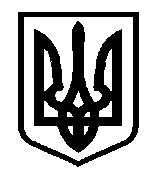 У К Р А Ї Н АДОНЕЦЬКА ОБЛАСТЬКРАМАТОРСЬКА РАЙОННА РАДАР І Ш Е Н Н Явід ____________№_________Про затвердження передавального акту балансових рахунків, матеріальних цінностей та активів  Слов’янської районної ради Донецької області Краматорській районній радіРозглянувши поданий комісією з реорганізації Слов’янської районної ради Донецької області передавальний акт балансових рахунків, матеріальних цінностей та активів, керуючись Законом України «Про внесення змін до деяких законів України щодо впорядкування окремих питань організації та діяльності органів місцевого самоврядування і районних державних адміністрацій» від 17.11.2020 № 1009, пунктом 20 частини 1 статті 43, статтею 60 Закону України «Про місцеве самоврядування в Україні», Законом України «Про державну реєстрацію юридичних осіб, фізичних осіб - підприємців та громадських формувань» (зі змінами та доповненнями), статтями 104, 106, 107 Цивільного кодексу України, враховуючи рішення Краматорської районної ради від 18.12.2020 №8/1-12 «Про початок реорганізації Костянтинівської районної ради, Олександрівської районної ради, Слов’янської районної ради шляхом злиття у Краматорську районну раду», Краматорська районна рада, - ВИРІШИЛА:1. Затвердити передавальний акт балансових рахунків, матеріальних цінностей та активів Слов’янської районної ради Донецької області Краматорській районній раді (додається).2. Контроль за виконанням цього рішення покласти на постійну комісію з питань житлово-комунального господарства, приватизації і комунальної власності, архітектури та будівництва (Спаситель).Голова районної ради 								С.В.МоховикЗАТВЕРДЖЕНО:рішення районної ради від __________ № ______ПЕРЕДАВАЛЬНИЙ АКТ БАЛАНСОВИХ РАХУНКІВ, МАТЕРІАЛЬНИХ ЦІННОСТЕЙ ТА АКТИВІВСлов’янської районної ради Донецької області до правонаступника - Краматорської районної ради Ми, що підписалися нижче, комісія з реорганізації Слов’янської районної ради, створена рішенням Краматорської районної ради від 18.12.2020 №8/1-12 «Про початок реорганізації Костянтинівської районної ради, Олександрівської районної ради, Слов’янської районної ради шляхом злиття у Краматорську районну раду:Голова комісії:Большаков Роман Олександрович – заступник голови Краматорської районної ради. Члени комісії: Жиров Ігор Володимирович – депутат Краматорської районної ради, громадський консультант з юридичних питань, ГО «Еко-Слов’янськ»;Косенко Світлана Вікторівна – керуючий справами виконавчого апарату Слов’янської районної ради;Жиліна Нааталія Миколаївна – начальник фінансово-господарського відділу Слов’янської районної ради;Остришко Ірина Юріївна – начальник відділу організаційного забезпечення Слов’янської районної ради;Нежейко Юлія Костянтинівна – завідувач юридичного сектору Слов’янської районної ради;Алмаєва Тетяна Андріївна – головний спеціаліст юридичного сектору Слов’янської районної ради.Керуючись статтею 107 Цивільного кодексу України, склали цей акт про те, що всі зобов’язання Костянтинівської районної ради перед кредиторами, усі права та обов’язки, а також всі активи і пасиви Костянтинівської районної ради шляхом приєднання переходять до правонаступника – Краматорської районної ради, а саме:- Комунальне підприємство Слов’янської районної ради Донецької області «Трудовий архів» (код ЄДРПОУ 31734411,  місцезнаходження: 84100, Донецька обл., м. Слов’янськ,  вул. Науки, 2);- Слов’янська районна комплексна дитячо-юнацька спортивна школа  «Колос» (код ЄДРПОУ 26041634,  місцезнаходження: 84170, Донецька обл., Слов’янський р-н, смт. Билбасівка,  вул. Шкільна, 14);- Комунальний початковий спеціалізований мистецький навчальний заклад «Слов’янська районна школа мистецтв» (код ЄДРПОУ 03360331,  місцезнаходження: 84170, Донецька обл., Слов’янський р-н, смт. Билбасівка,  вул. Шкільна, 14);- Комунальний заклад Слов’янської районної ради Донецької області «Слов’янська районна централізована бібліотечна система» (код ЄДРПОУ 40210898,  місцезнаходження: 84170, Донецька обл., Слов’янський р-н, смт. Билбасівка,  вул. Центральна, 168);- Комунальний заклад Слов’янської районної ради Донецької області «Слов’янський районний організаційно-методичний Центр культури» (код ЄДРПОУ 40210793,  місцезнаходження: 84150, Донецька обл., Слов’янський р-н, смт Райгородок,  вул. Східна, 6);- Комунальний заклад Слов’янської районної ради Донецької області «Центр з обслуговування закладів освіти Слов’янського району» (код ЄДРПОУ 40210820,  місцезнаходження: 84150, Донецька обл., Слов’янський р-н, смт Райгородок,  вул. Молодіжна, 5-А);- Комунальне підприємство «Центр первинної медико-санітарної допомоги» Слов’янської районної ради Донецької області  (код ЄДРПОУ 37643758,  місцезнаходження: 84186, Донецька обл., Слов’янський р-н, с. Рай-Олександрівка,  вул. Шкільна, 61 А);- Слов’янський районний центр дитячої та юнацької творчості (код ЄДРПОУ 23337664,  місцезнаходження: 84150, Донецька обл., Слов’янський р-н, смт Райгородок,  вул. Горького, 1);- Комунальне підприємство Слов’янської районної ради Донецької області «Управління капітального будівництва» (код ЄДРПОУ 39422626,  місцезнаходження: 84170, Донецька обл., Слов’янський р-н, смт Билбасівка,  вул. Затишна, 6 А);- Комунальний заклад «Билбасівський опорний заклад загальної середньої освіти I-III ступенів» Слов’янської районної ради Донецької області (код ЄДРПОУ 30255801,  місцезнаходження: 84171, Донецька обл., Слов’янський р-н, смт Билбасівка,  вул. Сонячна, 20);	- Райгородоцька загальноосвітня школа І-ІІІ ступенів Слов’янської районної ради Донецької області (код ЄДРПОУ 30378160, місцезнаходження: 84150, Донецька обл., Слов’янський р-н, смт Райгородок,  вул. Горького, 1);	- Маяківська загальноосвітня школа І-ІІІ ступенів Слов’янської районної ради Донецької області (код ЄДРПОУ 30378108, місцезнаходження: 84137, Донецька обл., Слов’янський р-н, с. Маяки,  вул. Шкільна, 18);	- Хрестищенська загальноосвітня школа І-ІІІ ступенів Слов’янської районної ради Донецької області (код ЄДРПОУ 30378223, місцезнаходження: 84138, Донецька обл., Слов’янський р-н, с. Хрестище,  пров. Шкільний, 88);- Комунальний заклад «Долинський заклад загальної середньої освіти I-III ступенів» Слов’янської районної ради Донецької області (код ЄДРПОУ 30255838,  місцезнаходження: 84140, Донецька обл., Слов’янський р-н, с. Долина,  вул. Шкільна, 1);	- Богородичанська загальноосвітня школа І-ІІ ступенів Слов’янської районної ради Донецької області (код ЄДРПОУ 30255817, місцезнаходження: 84136, Донецька обл., Слов’янський р-н, с. Богородичне,  вул. Шкільна, 2);- Комунальний заклад «Дмитрівський  заклад загальної середньої освіти  I-III ступенів» Слов’янської районної ради Донецької області (код ЄДРПОУ 30255822,  місцезнаходження: 84190, Донецька обл., Слов’янський р-н, с. Дмитрівка,  вул. Пушкіна, 34);Крім того, до правонаступника – Краматорської районної ради  передаються основні засоби (додатки 1-16).   Комісією з реорганізації юридичної особи вчинено всі передбачені законодавством дії стосовно порядку реорганізації юридичної особи – Костянтинівської районної ради.
Голова комісії :___________________Р.О. Большаков Члени комісії: ___________________І.В. Жиров___________________С.В. Косенко___________________Н.М. Жиліна ___________________І.Ю. Остришко___________________ЮК. Нежейко ___________________Т.А. Алмаєва